	                Town of North Stonington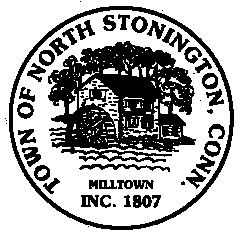 			      Board of Selectmen Special Meeting	                                 New Town Hall Conference Room				         February 2, 2018				                 1:00 PMAGENDA           1.    Call to Order/ Roll Call2.    Route 49 Bridge Repairs3.    Tax Relief Programs4.    Public Comments5.    AdjournmentThere will be a 2 minute limit on Public Comments pertaining toAgenda Items Only